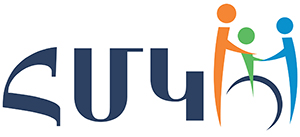 Հանրապետական մանկավարժահոգեբանական կենտրոն «Հանրակրթական դպրոցների ուսուցիչների և ուսուցչի օգնականների դասավանդման հմտությունների զարգացման ապահովում» ծրագիրՀԵՏԱԶՈՏԱԿԱՆ ԱՇԽԱՏԱՆՔԴպրոց՝	 ՀՀՇՄ«Գետափի Գ․Արշակյանի անվան միջնակարգ դպրոց» ՊՈԱԿԱռարկա՝		ՏեխնոլոգիաԹեմա՝	ՏՀՏ-ների կիրառումը տեխնոլոգիայի դասի ընթացքումՎերապատրաստող, մենթոր՝ Նարինե Սուքիասյան	Ուսուցիչ՝ Սուսաննա Սարգսյան					Երևան 2023Բովանդակություն ՆԵՐԱԾՈՒԹՅՈՒՆ 3 ՀԵՏԱԶՈՏԱԿԱՆ ՀԱՄԱՏԵՔՍՏ 4 ԳՈՐԾՆԱԿԱՆ ՀԱՄԱՏԵՔՍՏ, ԴԱՍ 1 5 ԴԱՍ 2 6 ԴԱՍ 3 7 ԴԱՍ 4 8 ՀԵՏԱԶՈՏՈՒԹՅԱՆ ԸՆԹԱՑՔԸ, գլուխ 1 /դաս 1/-------------------------------------------- 9 Գլուխ 2 /դաս 2/ 10 Գլուխ 3 /դաս 3/ 11 Գլուխ 4 /դաս 4 12 ՏՎՅԱԼՆԵՐԻ ՄՇԱԿՈՒՄ ԵՎ ՎԵՐԼՈՒԾՈՒԹՅՈՒՆ--------------------------------------14 ԵԶՐԱԿԱՑՈՒԹՅՈՒՆ 18 ՕԳՏԱԳՈՐԾՎԱԾ ԳՐԱԿԱՆՈՒԹՅԱՆ ՑԱՆԿ-------------19ՆԵՐԱԾՈՒԹՅՈՒՆ Տեղեկատվական դարաշրջանում կրթության բնույթի մեջ կատարվող արմատական փոփոխությունը սերտորեն առնչված է տեղեկատվոթյան և հաղորդակցության արդի միջոցների զարգացման և տարածման հետ: Վերջին տասնամյակներում Տեղեկատվական տեխնոլոգիաների (ՏՏ) արդյունաբերության զարգացումն ու տեղեկատվական հասարակության կայացումը կարևորագույն խթան են հանդիսացել աշխարհի բոլոր զարգացած երկրների տնտեսության մրցունակության և արտադրողականության բարձրացման, կառավարման, ինովացիոն և գիտակրթական համակարգերի, ինչպես նաև համապատասխան ենթակառուցվածքների զարգացման համար և ճանաչվել է գերակա ուղղություն` որպես գիտելիքահենք տնտեսության կառուցման հիմնաքար: 1. Այսօր ՏՀՏ –ների լայնածավալ կիրառումը իր տեղն է գտնում առաջին հերթին դասին: Դպրոցի ինֆորմատիզացիան կարևոր դերակատարություն ունի կրթության ժամանակակից որակի և 21-րդ դարի երեխայի տեղեկատվական մշակույթի ձևավորման համար: Յուրաքանչյուր ուսուցիչ ունի ինքնակրթության ու ինքնազարգացման իրավունք և հնարավորություն: ՏՏ ների՝ ամենօրյա աշխատանքում արդյունավետ կիրառությունը ուսուցչի մասնագիտական զարգացման ապահովման գրավականն է և պետք է դիտարկել որպես շարունակական գործընթաց: Իմ առաջ դրել եմ ՏՀՏ-ների օգտագործման հետևյալ խնդիրներն ու նպատակները.  բարձրացնել սովորելու մոտիվացիան /շարժառիթը/մեծացնել ուսումնական գործընթացի արդյունավետությունը  նպաստել սովորողների ճանաչողական կարողությունների խթանմանը բարելավել դասի անցկացման մեթոդները  ժամանակին համակարգել ուսուցման և դաստիարակության արդյունքները պլանավորել և համակարգել սեփական աշխատանքը  օգտագործել այն որպես ինքնակրթության միջոց արագ և որակյալ պատրաստվել դասին ՀԵՏԱԶՈՏԱԿԱՆ ՀԱՄԱՏԵՔՍՏ Գիտատեխնիկական առաջընթացը նպաստել է համակարգչային տեխնոլոգիաների զարգացմանը` տեղեկատվությունը դարձնելով մարդու կյանքի անբաժանելի մասը: Այսօր տեղեկատվական տեխնոլոգիաների դերն այնքան է մեծացել, որ հնարավոր չէ պատկերացնել որևէ բնագավառ, առանց ՏՀՏ միջոցների առկայության: Այն անփոխարինելի է թե՛ ուսուցչի, թե՛ աշակերտի համար որպես գիտելիքների աղբյուր և գործիք, որով կարելի է կառուցել ուսումնական գործընթացի մեծ մասը: Ցավոք, բարդ գործողություններ համակարգչով չի կարողանում իրականացնել ուսուցիչների բավականին ստվար զանգված: Դպրոցում ՏՀՏ-ների կիրառման շրջանակները լայն են: Դրանք կիրառվում են համադպրոցական, ինքնուրույն աշխատանքներ, թիմային աշխատանքներ, մրցույթներ կազմակերպելու համար, ստեղծագործական նախագծերի մշակման և ներկայացման, ցուցադրումների համար: ՏՀՏ-ները կիրառվում են նաև գնահատման, թեստային աշխատանքների կատարման նպատակով: Դասերին համակարգիչը, որպես գործիք օգտագործելու համար ուսուցչին անհրաժեշտ են տեղեկատվության տարբեր կրիչների հետ աշխատելու, համացանցից տեղեկություններ որոնելու, կոլեգաների հետ հաղորդակցվելու, տեքստերի հետ աշխատելու, ինչպես նաև շնորհանդեսներ ստեղծելու հմտություններ: Տեղեկատվական տեխնոլոգիաների ներդրումը ուսուցման գործընթացում արդյունավետ է միայն այն ժամանակ, երբ դրանք դառնում են մանկավարժական տեխնոլոգիաներ, ուղղված համակարգչային սարքաշարի (համակարգիչ, օժանդակ այլ սարքավորումներ) և ծրագրաշարի (ուսուցողական ծրագրեր, ցանցային տեխնոլոգիաներ) մանկավարժական հնարավորությունների, դիդակտիկական ներուժի բացահայտմանը։ Ժամանակակից ուսումնական մեդիա տեխնոլոգիաների մանկավարժական կիրառումը հնարավոր է որպես.  ուսումնական տեղեկությունների տեսապատկերման միջոց, առարկայական աշխարհի մասին գիտելիքների ձևականացման միջոց, չափման, գնահատման գործիք, Այս ամենի իրականացման համար ուսուցչի աշխատանքային գործունեության մեջ ՏՀՏ միջոցների կիրառումը անհրաժեշտություն է դառնում: Իմ հետազոտական աշխատանքի նպատակն է ուսումնասիրել և վերլուծել տեղեկատվական տեխնոլոգիաների դերը դպրոցում, դրանց կիրառման հնարավորությունները և բացահայտել դրանց ազդեցությունները:ԳՈՐԾՆԱԿԱՆ ՀԱՄԱՏԵՔՍՏ ԴԱՍ 1 Բաժին՝ Խոհարարություն Առարկան` Տեխնոլոգիա Ուսուցչի անունը` Սուսաննա Սարգսյան Դասարանը` VII Դասի տևողությունը՝ 45 րոպե Դասի թեման` Գաղափար հումքի, կիսաֆաբրիկատների, պահածոների մասին Դասի նպատակները՝ 1) Ակադեմիական Տալ տեղեկություններ սննդամթերքի հումքի մասին 2) Սոցիալական Ձևավորել սովորողների մոտ միմյանց օգնելու հմտություններ: Վերջնարդյունք Իմանա մինիմալ տեղեկություններ սննդամթերքի հումքի, կիսաֆաբրիկատների, պահածոների, պատրաստի արտադրանքի մասին Անհրաժեշտ պարագաներ Դասագիրք, նկարներ Ցուցադրական նյութեր Տեսանյութեր, համապատասխան սահիկաշար /Power point/ Դասի ընթացքը՝ Դասի խթանում՝ <> մեթոդի կիրառմամբ պարզել սովորողների գիտելիքների առկա մակարդակը հումքի և կիսաֆաբրիկատների մասին: 1.Ինչ է հումքը: 2.Ինչ է կիսապատրաստուկը: ∕ 5-7 րոպե ∕ Դասի իմաստի ընկալում՝ Հատուկ սահիկաշարի օգնությանբ ծանոթացնել հումքին, կիսաֆաբրիկատներին, պահածոներին, սառեցված բնամթերքի տեսակներին: Դիտել տեսանյութ պահածոների պատրաստման ընթացքի մասին: Ծանոթացնել սննդային թունավորումների տեսակներին ∕ 25 րոպե ∕  Դասի կշռադատում՝ Վերլուծել և կարողանալ մեկնաբանել նոր նյութը: ∕ 8 րոպե ∕ Գնահատում՝ Իրականցնել անհատական գնահատում: Տնային հանձնարարություն՝ Գրել որևէ պահածոի բաղադրատոմս Անդրադարձ Հասել եմ դասի նպատակին: ԴԱՍ 2 Բաժին՝ Խոհարարություն Առարկան` Տեխնոլոգիա Ուսուցչի անունը` Սուսաննա Սարգսյան Դասարանը` VII Դասի տևողությունը՝ 45 րոպե Դասի թեման` Մսի, ձկան նախնական,մեխանիկական, ջերմային մշակումներ Դասի նպատակները՝ 1) Ակադեմիական Տալ տեղեկություններ մսի և ձկան մշակման եղանակներին մասին 2) Սոցիալական Ապահով և նպաստավոր միջավայրի ստեղծում գիտելիքներն ու հմտությունները դրսևորելու համար Վեջնարդյունք Իմանա մսի, ձկան նախնական, մեխանիկական մշակման ձևերը Կարողանա տարբերակել ջերմային մշակման հիմնական և օժանդակ եղանակները: Անհրաժեշտ պարագաներ Դասագիրք, նկարներ Ցուցադրական նյութեր Դասի ընթացքը՝ Ցուցապաստառներ,տեսանյութեր,/Offise sway/ գործիք Դասի խթանում՝ Դասն ամողջությամբ կազմակերպել համակարգչային Offise sway առցանց գործիքի օգնությամբ:Սովորողների ուշադրությունը կենտրոնացնել նոր նյութին, վեր հանել սովորողների գիտելիքները թեմայի վերաբերյալ: /5-7 րոպե/ Դասի իմաստի ընկալում՝ Խոսել մսի տեսակների նախնական մշակման մասին, կազմել ջերմային մշակման եղանակների գծագիրը, նկարագրել եփման , խաշման, շոգեխաշման, տապակման ընթացքը: ∕ 25 րոպե ∕ Դասի կշռադատում՝ Էլեկտրոնային գրատախտակի օգնությամբ Քառաբաժանի միջոցով ամփոփել դասը:  Ինչ տեսա Ինչ լսեցիԻնչ զգացիԻնչ հասկացա / 8 րոպե/Անդրադարձ Դասի նպատակը իրականացված է: ԴԱՍ 3 Բաժին՝ Խոհարարություն Առարկան` Տեխնոլոգիա Ուսուցչի անունը` Սուսաննա Սարգսյան Դասարանը` VII Դասի տևողությունը՝ 45 րոպե Դասի թեման` Մսով, ձկով կերակրատեսակներ Դասի նպատակները՝ 1) Ակադեմիական Տալ տեղեկություններ մսով և ձկով կերակրատեսակների մասին 2) Սոցիալական Ապահով և նպաստավոր միջավայրի ստեղծում գիտելիքներն ու հմտությունները դրսևորելու համար Վերջնարդյունք Իմանա մսով պատրաստվող կերակրատեսակները: Կարողանա ներկայացնել ձկնային կերակրատեսակները: Անհրաժեշտ պարագաներ Դասագիրք, նկարներԴասի ընթացքը՝ Ցուցապաստառներ,տեսանյութեր, LearningApps գործիք Դասի խթանում՝ Սովորողների ուշադրությունը կենտրոնացնել նոր նյութին, վեր հանել սովորողների գիտելիքները թեմայի վերաբերյալ, կիրառել<> մեթոդը: միս ձուկ 8 ∕ 7-10 րոպե/ Դասի իմաստի ընկալում՝ Խոսել տարբեր երկրների խոհանոցների մասին, առանձնացնել հայկական խոհանոցի մսային և ձկնային ճաշատեսակների մասին: / 25 րոպե/ Դասի կշռադատում՝Դիտել տեսանյութ տարբեր երկրների խոհանոցների մասին, LearningApps առցանց գործիք օգնությամբ կազմակերպել խաղ, քննարկել և ամփոփել դասը: / 8 րոպե/ Տնային հանձնարարություն՝ Հայկական խոհանոցից որևէ բաղադրատոմս: Անդրադարձ Դասի նպատակը իրականացված է: ԴԱՍ 4 Բաժին՝ Խոհարարություն Առարկան` Տեխնոլոգիա Ուսուցչի անունը` Սուսաննա Սարգսյան Դասարանը` VII Դասի տևողությունը ՝ 45 րոպե Դասի թեման` Պատրաստի կերակրատեսակների որակին ներկայացվող պահանջները Դասի նպատակները՝ 1) Ակադեմիական Սովորեցնել որոշել կերակրատեսակների պատրաստ լինելը 2) Սոցիալական Ձևավորել սովորողների մոտ միմյանց օգնելու հմտություններ Վերջնարդյունք Իմանա ինչից է կախված կերակրատեսակի պատրաստման որակը : Կարողանա ստուգել մսի և ձկնեղենի պատրաստ լինելը: Անհրաժեշտ պարագաներ Դասագիրք, նկարներ Ցուցադրական նյութեր Ցուցապաստառներ, տեսանյութեր, Quizizz գործիք Դասի ընթացքը՝ Դասի խթանում՝ Սովորողների ուշադրությունը կենտրոնացնել նոր նյութին, <> մեթոդի կիրառմամբ պարզել աշակերտների առկա մակարդակը պատրաստի կերակրատեսակների մասին:  Ինչպիսի կերակրատեսակներ են պատրաստում մսից: Ինչպիսի կերակրատեսակներ են պատրաստում ձկից: / 5-7 րոպե/ Դասի իմաստի ընկալում՝ Աղյուսակի միջոցով ներկայացնել մսի և ձկնեղենի պատրաստման որակի ստուգման ընթացքը: /20-րոպե/ Դասի կշռադատում՝ Դիտել տեսանյութ մսի և ձկան օգտակարության մասին: Լրացնել թեստ Quizizz առցանց գործիքի օգնությամբ: / 15 րոպե/ Անդրադարձ Դասի նպատակը իրականացված է: ՀԵՏԱԶՈՏՈՒԹՅԱՆ ԸՆԹԱՑՔԸ Գլուխ 1 /դաս 1/ <> բաժնի դասավանդումը կարելի է սկսել <> մեթոդով: Այսպես ՝ թեմայի դասավանդման սկզբում մտագրոհի մեթոդով պարզել աշակերտների առկա մակարդակը թեմայի շուրջ: Տալ այնպիսի հարցեր ,որ հստակ երևա աշակերտների գիտելիքները և հետաքրքրությունները: Օրինակ՝ 1.Ինչ գիտեք սննդամթերքի հումքի մասին: 2.Ինչ է կիսապատրաստուկը: 3.Թվարկեք պահածոների տեսակներ: Ստանալով տարբեր պատասխաններ՝ ընդհանրացնել դրանք և կատարել դասանյութի հաղորդում՝ ներառելով դասագրքի նյութերը, ցուցապաստառները: Աշակերտները կիմանան , որ հումքը կերակրատեսակների պատրաստման համար նախատեսված բնամթերքն է, որն իրար հաջորդող մշակման փուլերն անցնելով ՝ վերածվում է պատրաստի արտադրանքի: Համակարգչային տեխնոլոգիաներով պատրաստված հատուկ սահիկաշարի օգնությամբ /Power point/ աշակերտները կծանոթանան պատրաստի արտադրանքի, պահածոների, սառեցրած բնամթերքի 10 տեսակների հետ, կկարողանան տարբերակել սննդամթերքի ճիշտ պահպանման եղանակները: Դիտելով տեսանյութը կտեղափոխվեն հատուկ գործարաններ, որտեղ կհետևեն պահածոների պատրաստման ընթացքին,կծանոթանան պատրաստի արտադրանքի և պահածոների պատրաստմանը ներկայացվող սանիտարահիգիենիկ պահանջներին: Կներկայացվի նաև սննդային թունավորումների տեսակների մասին, հողում առկա բուտուլիզմի հարուցիչների մասին: Դասը կամփոփենք տեսանյութերի քննարկումով և կկիսվենք ստացած տպավորություններով: Ակադեմիկոս Ա. Պ. Սեմյոնովի հայտարարությունը, թե՝ «ժամանակակից դպրոցի կարևորագույն խնդիրն է սովորեցնել մարդուն ապրել տեղեկատվական աշխարհում», պետք է որոշիչ լինի յուրաքանչյուր ուսուցչի աշխատանքում: Այդ նպատակների իրականացման համար ուսուցչի աշխատանքային գործունեության մեջ ՏՀՏ միջոցների կիրառումը անհրաժեշտություն է դառնում: Գլուխ 2 /դաս 2/ Ինչպես վերը նշեցի <> բաժնի դասավանդումը կարելի է սկսել <> մեթոդով:Այս մեթոդը հնարավորություն է տալիս պարզելու աշակերտների առկա մակարդակը նոր նյութի վերաբերյալ , որից հետո արդեն ուսուցիչը պատկերացում է կազմում հետագա անելիքների մասին: Դասը այնպիսի հարցերով, ինչպիսիք են՝ Ինչ գիտեք մսի և ձկան պատրաստման վերաբեևյալ: Ինչպիսի մսային ճաշատեսակներ գիտեք: Հաստատված է, որ նյութի բանավոր մատուցման ժամանակ սովորողը րոպեում ընկալում է և ընդունակ է վերլուծելու մինչև հազար պայմանական միավոր տեղեկություն, իսկ տեսողական օրգանների «միացման» դեպքում՝ մինչև 100 հազար այդպիսի միավոր: Դասի անցկացումը մեդիայի շնորհիվ գրավում է դպրոցականներին: Այդ տիպի դասերի ընթացքում դասարանում ստեղծվում է իրական շփման իրավիճակ, որի ժամանակ երեխաները ձգտում են իրենց մտքերն արտահայտել սեփական բառերով, հաճույքով են կատարում առաջադրանքները, ուսումնական նյութի հանդեպ մեծ հետաքրքրություն են ցուցաբերում: 11 Այդ իսկ պատճառով թեմայի ուսումնասիրման համար բացատրելու մեթոդը զուգահեռում ենք ցուցադրելու հետ: Սակայն ցուցադրում ենք ոչ միայն նկարներ, ցուցապաստառներ, այլ նաև օգնության ենք կանչում ժամանակակից տեխնոլոգիաներին: Համակարգչային Offise sway առցանց գործիքի օգնությամբ պլանավորված դասն ավելի պատկերավոր կներկայացնի մսի նախնական մշակումը և ձկան մեխանիկական մշակումը: Հատուկ սահիկաշարի օգնությամբ ներկայացնում ենք եփման, շոգեխաշման, տապակման ընթացքը, որտեղ խոսքային մասը զուգահեռում ենք պատկերի հետ: Դասն ամփոփում ենք օնլայն գրատախտակի օգնությամբ <> մեթոդի միջոցով: Ինչ լսեցի Ինչ զգացի Ինչ հասկացա Գլուխ 3 /դաս 3/ Դպրոցականի մոտ ավելի զարգացած է կամային ուշադրությունը, որը հատկապես կենտրոնանում է, երբ նրան հետաքրքիր է, երբ ուսումնական նյութը տարբերվում է պարզությամբ, պայծառությամբ, երբ սովորողի մոտ դրական հույզեր է առաջացնում: Այդ իսկ պատճառով պետք է ապահով և նպաստավոր միջավայր ստեղծել գիտելիքներն ու հմտությունները դրսևորելու համար: Դասը կարելի է սկսել <>-ով: Այստեղ աշակերտը կկարողանա ներկայացնել մսի և ձկան նմանություններն ու տարբերությունները: Խոսել տարբեր երկրների խոհանոցների մասին, առանձնացնել հայկական խոհանոցի մսային և ձկնային ճաշատեսակները: LearningApps առցանց գործիքի օգնությամբ կազմակերպված խաղի միջոցով աշակերտները կկարողանան կազմել տարբեր բաղադրատոմսեր,կգտնեն այդ բաղադրատոմսերին համապատասխան նկարները,կամբողջացնեն դրանք: 12 Մեդիատեխնոլոգիաները հարստացնում են ուսուցման պրոցեսը, թույլ են տալիս ուսուցումը դարձնել ավելի արդյունավետ, նաև նպաստում են սովորողի ստեղծագործական զարգացմանը: Շնորհանդեսը հնարավորություն է տալիս ուսուցչին՝  պատկերավոր ներկայացնել  ամրապնդել նոր նյութի հաղորդման ընթացքը  կարգավորել ներկայացվող տեղեկատվության ծավալն ու արագությունը անիմացիայի շնորհիվ  մեծացնել սովորողների ճանաչողական ակտիվությունը: Այս ամենը հաշվի առնելով կրկին անգամ համոզվում եմ, որ դասին նախապատրաստվելիս պետք է հանգամանորեն մտածել ՏՀՏ-ի օգտագործման նպատակի, տեղի և ձևի մասին: ՏՀՏ-ի օգտագործումը դասին պետք է կրի համակարգված բնույթ: Գլուխ 4 /դաս 4 / Վերջին մեկուկես տարում աշխարհում համավարակի տարածումով պայմանավորված գրեթե բոլոր երկրներում սկսեցին գործարկվել ուսուցման հեռավար կազմակերպումը: Դասապրոցեսի այսպիսի կազմակերպումը նորություն էր ուսուցիչների երևի 85 տոկոսի համար: Ուսումնական պրոցեսը ունեցավ շատ բացեր: Թեմարիկ, գործնական, կիսամյակային գրավոր աշխատանքներ, ինչպես նաև լաբորատոր աշխատանքներ չիրականացվեցին: Այժմ արդեն ուսուցիչների մեծամասնությունը տիրապետում են տարբեր առցանց գործիքների, որոնք հնարավորություն են տալիս կազմակերպել վերը նշված աշխատանքները: Ես որոշեցի այս դասի մեջ օգտագործել նման առցանց մի գործիք , որը հնարավորություն կտա պարզել աշակերտների ստացած գիտելիքները ուսումնասիրվող թեմայի շուրջ: Դասը սկսում ենք <>-ով, աշակերտները պատասխանում են հետևյալ հարցերին՝ Ինչպիսի կերակրատեսակներ են պատրաստում մսից: Ինչպիսի կերակրատեսակներ են պատրաստում ձկից: Պատասխանները ամբողջացնելով ներկայացնում եմ կերակրատեսակների որակին 13 ներկայացվող պահանջները և աշակերտների անմիջական մասնակցությամբ կազմում ենք աղյուսակ մսի և ձկնեղենի պատրաստման որակի ստուգման ընթացքը մասին: Նախատեսված տեսանյութերը դիտելուց և քննարկելուց հետո աշակերտներին ուղարկում եմ Quizizz առցանց գործիքի օգնությամբ կազմված թեստը, աշակերտները առցանց լրացնում և ուղարկում են հետ: Թեստը հնարավորություն է տալիս պարզելու աշակերտների գիտելիքները ուսումնասիրվող թեմայի շուրջ, ինչպես նաև համակարգչային թեսթավորման օգտագործումը բարձրացնում է ուսումնական պրոցեսի արդյունավետությունը, ակտիվացնում է դպրոցականներիճանաչողական գործունեությունը: Հայտնի է, որ մարդկանց մեծամասնությունը մտապահում է լսածի 5% և տեսածի 20%-ը: Ձայնային և տեսողական տեղեկատվության միաժամանակյա օգտագործումը բարձրացնում է մտապահելու ունակությունը մինչև 40-50 %: Մեդիածրագրերը ինֆորմացիան մատուցում են զանազան ձևերով և հենց դրանով ուսումնական պրոցեսն ավելի արդյունավետ են դարձնում: Հետազոտությունը ցույց է տալիսո , ր մեդիատենալոգիաները չիշտ է լավ ազդեցություն են ունենում ուսումնական պրոցեսի և երեխայի զարգացման վրա, սակայն միևնույն ժամանակ ունեն նաև իրենց բացասական կողմերը: Երեխաների մոտ մեծ կախավածություն է առաջանում 21-րդ դարի տեղնալոգիաների հանդեպ: Այսօր հոգեբանները և գիտնականները պնդում են, որ հեռուստացույցը, համացանցը և այլ տեղնոլոգիաներ առաջին հերթին ազդում է երեխայի զարգացող նյարդային համակարգի վրա, որն էլ անդրադառնում է երեխայի առողջության և վարքի վրա։Այդ իսկ պատճառով հարկավոր է վերահսկել և կանխարգելել կախվածությունը:  ՏՎՅԱԼՆԵՐԻ ՄՇԱԿՈՒՄ ԵՎ ՎԵՐԼՈՒԾՈՒԹՅՈՒՆ ՀԱՐՑԱԹԵՐԹ / դպրոցում դասավանդող ուսուցիչների շրջանում/ Հարցման նպատակն է բացահայտել տեղեկատվական տեխնոլոգիաների դերը դպրոցում: Հարցումն անցկացվում է դասավանդող ուսուցիչների շրջանում: 1. ՏՀՏ-ների կիրառությունն այսօր անհրաժեշտ է կրտսեր դպրոցում ա/ այո բ/ ոչ գ/ չգիտեմ 2. Ինչպիսի հաճախականությամբ եք դուք այն կիրառում ձեր աշխատանքում ա/ հաճախ բ/ ոչ հաճախ գ/ չեմ կիրառում 3. ՏՀՏ-ների կիրառման հնարավորությունները բավարա՞ր են Ձեր դպրոցում. ա/ այո բ/ ոչ գ/ մասամբ 4. Դուք ունե՞ք ՏՀՏ-ների կիրառման հմտություններ. ա/ ունեմ բ/ չունեմ գ/ դրանք բավարար չեն 5. Ո՞ր առարակաների դասավանդման ընթացքում կարևոր են ՏՀՏ-ների կիրառությունները. ————————————————————————————————————— ————————————————————————————————————— —————— 6. Նշեք ուսումնառության ընթացքում ՏՀՏ-ների կիրառման առավելությունները և թերությունները, եթե դրանք կան ————————————————————————————————————— ————————————————————————————————————— —————— 7. Գնահատեք խնդրեմ ՏՀՏ –ների միջոցով ծնողների հաղորդակցման ակտիվությունը ա/ բարձր բ/ միջին գ/ ցածր 15 ոչ 17% չգիտեմ 0% այո 83% չեմ կիրառում 10% ոչ հաճախ 40% հաճախ 50% մասամբ 60% ոչ 27% այո 13% չունեմ 0% դրանք բավարար չեն 6% ունեմ 94% Այժմ կներկայացնեմ հարցման արդյունքները 1․ ՏՀՏ-ների կիրառությունն այսօր անհրաժե՞շտ է կրտսեր դպրոցում Սա փաստում է այն մասին, որ հարցվողների մեծամասնությունը հիմնավորում է, որ ՏՀՏ-ների կիրառությունը դպրոցում այլևս անհրաժեշտություն է: 2․ Ինչպիսի՞ հաճախականությամբ եք դուք այն կիրառում Ձեր աշխատանքում Այս հարցի պատասխանը մեզ տալիս է այն պատկերացումը, որ հարցվողների կեսը հաճախ է կիրառում իր աշխատանքում ՏՀՏ-ները, մտահոգիչ է, որ հարցվողների 10%-ը չի կիրառում, իսկ 40%-ը ոչ հաճախ: 3․ ՏՀՏ-ների կիրառման հնարավորությունները բավարա՞ր են Ձեր դպրոցում. Հարցվողների կեսից ավելին 60%-ը դպրոցում ՏՀՏ-ների կիրառման հնարավորությունները գնահատում է մասամբ, սա նույնպես մտահոգիչ է, և այո բավարար են գնահատել 13%, որը բավական ցածր ցուցանիշ է: 4․ Դուք ունե՞ք ՏՀՏ-ների կիրառման հմտություններ. Հարցվողների 94%-ը ունի ՏՀՏ-ների կիրառման հմտություններ, որը դրական ցուցանիշ է, իսկ 6%-ը համարում է, որ դրանք բավարար չեն: 16 ցածր 33% բարձր 0% միջին 67% 5․ Ո՞ր առարակաների դասավանդման ընթացքում կարևոր են ՏՀՏ-ների կիրառությունները. Հարցման մասնակիցների մեծամասնությունը գտնում է, որ գրեթե բոլոր առարկաների դասավանդման ընթացքում շատ կարևոր է ՏՀՏ-ների կիրառությունը:Սակայն հարցվողների որոշ մաս գտնում է, որ ՏՀՏ-ները կարելի է կիրառել, բայց ոչ անհրաժեշտ: 6․ Նշեք ուսումնառության ընթացքում ՏՀՏ-ների կիրառման առավելությունները և թերությունները, եթե դրանք կան Հարցվողները որպես առավելություն նշում են, որ ՏՀՏ-ների կիրառությունը դասը դարձնում է ավելի տպավորիչ, նպաստում է աշակերտների դիտողական, ճանաչողական, գեղագիտական հմտությունների զարգացմանը, բարձրացնում է աշակերտների տեսողական հիշողությունը, դասին արագ կողմնորոշվելու կարողությունը: ՈՒսումնասիրվող նյութը ավելի տպավորիչ և հասկանալի է դարձնում, նպաստում է նյութի պատկերավոր ընկալմանը: Նպաստում է համակարգչային գրագիտության, հաղորդակցման ինֆորմացիոն տեղեկատվության ձեռքբերմանը և զարգացմանը: Որպես թերություն նշում են, որ կրտսեր տարիքի երեխաների համար զարգացման ընթացքում բացասաբար է ազդում երկարատև կիրառությունը: 7․ Գնահատեք խնդրեմ ՏՀՏ –ների միջոցով ծնողների հաղորդակցման ակտիվությունը Այս հարցին տրված պատասխանները փաստում են , որ ծնողների ակտիվությունը /կեսից ավելին/ գնահատվում է միջին և ցածր , չունենք բարձր:  Զրույցներ են անցկացվել նաև ծնողների հետ: Ծնողները փաստում են, որ երբ դասերին օգտագործվում է համակարգիչ, երեխաներն առավել լավ են պատկերացնում դասավանդող նյութը, առավել տպավորված են: Ծնողների մեծամասնությունը փաստում է նաև , որ իրենց երեխաները կախվածություն ունեն համակարգչից, հեռախոսից, հետռուստացույցից:  ԵԶՐԱԿԱՑՈՒԹՅՈՒՆ Իմ կողմից իրականացված հետազոտության արդյունքում հանգել եմ հետևյալ եզրակացությունների. 2. ՏՏ ների՝ ամենօրյա աշխատանքում արդյունավետ կիրառությունը ուսուցչի մասնագիտական զարգացման ապահովման գրավականն է և պետք է դիտարկել որպես շարունակական գործընթաց 3. ՏՀՏ-ի օգտագործումը որակապես փոխում է ուսուցչի դերը, ուսուցիչը դառնում է սովորողի կրթական գործը կազմակերպող, նրան օժանդակող և գնահատող գործընկեր: Տեղեկատվական տեխնոլոգիաները սերտորեն առնչվում են բոլոր առարկաների դասավանդմանը: Դպրոցում տեղեկատվական և հաղորդակցական տեխնոլոգիաները օգտագործվում են ուսումնական նյութն ավելի գրավիչ և մատչելի ներկայացնելու համար: 4. Հայտնի է, որ երեխաների մտածելակերպը, լեզվատրամաբանությունը, սովորելու և հաղորդակցվելու կարողությունները ձևավորվում են դպրոցում: Եվ վաղուց ժամանակն է դպրոցում ավանդական ուսուցման մեթոդները փոխարինել տեղեկատվական և հաղորդակցական տեխնոլոգիաներով, նորարար միջոցների օգտագործմամբ և նոր մեթոդների մշակմամբ: 5. Այսօր անհնար է որակյալ և մատչելի ուսուցում իրականացնել առանց ՏՀՏ-ի օգտագործման: ՏՀՏ-ի մուտքը ուսումնական գործընթացի մեջ մղում է աշակերտներին ստեղծագործական-հետազոտական աշխատանքի: ՏՀՏ-ի կիրառումը օգնում է սովորողներին կողմնորոշվել շրջապատող աշխարհի տեղեկատվական հորձանուտում, տիրապետել տեղեկատվական դաշտում աշխատելու գործնական միջոցներին, զարգացնել հմտություններն ու կարողությունները: 6. ՏՀՏ-ի կիրառումը դպրոցում.  ակտիվացնում է սովորողների ճանաչողական գրծունեությունը  ապահովուն է դիտողականությունը  ներառում է մեծ քանակությամբ դիդակտիկ նյութեր  ապահովում է տարբերակված ուսուցման բարձր մակարդակ/անհատական մոտեցում յուրաքանչյուր աշակերտի՝ կիրառելով տարբեր տեսակի ու բարդության հանձնարարություններ ՕԳՏԱԳՈՐԾՎԱԾ ԳՐԱԿԱՆՈՒԹՅԱՆ ՑԱՆԿ 1. Աստվածատրյան Մ.Գ. և ուրիշներ. Ուսուցման ժամանակակից տեխնոլոգիաների բնութագիրը: Ուսումնական ձեռնարկ ուսուցիչների համար /Մ.Աստվածատրյան, Գ. Թերզյան և ուրիշներ..”Ասողիկ” Երևան. 2004թ. 232 էջ: 2. Գևորգյան Ս.Ռ. և ուրիշներ.. Մանկավարժական հաղորդակցում: Ուսումանմեթոդական ձեռնարկ ., Երևան. 2010 թ. 202 էջ: 3. Թոփուզյան Ա.Օ. Երեխայի կյանքի համար հարմար և պիտանի դպրոցի տեսլականը ԵՊԼՀ-ի ուսանողության աչքերով /Բանբեր ԵՊԼՀ-ի Պրակ 4, Երևան 2012թ. էջ 22-28: 4. . Խուդոյան Ս.Ս., Անձի զարգացման ճգնաժամային տարիքները: Եր. «Զանգակ– 97»,. 2004թ. 248 էջ: 5. Վ. Մանտուլենկո « Մեդիակրթությունը ժամանակակից աշխարհում» 6. Մեթոդական ձեռնարկ « Դեռահասների առողջություն և զարգացում» Երևան 2014 7. Բալյան Ա.Ա «Մանկավարժական հոգեբանության հարցեր» -Երևան: Լույս, 1983. 8. Ալբերտ Նալչաջյան, «Հոգեբանության հիմունքներ» 9. Վահրամ Միրաքյան «Ագրեսիվ հեռուստատեսության» հետևանքները